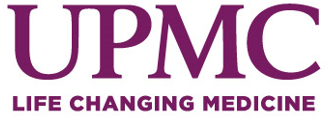 Agenda TimeTitlePresenter0800-0900Mobility TrainingSafe Patient handlingUse of EquipmentProper body mechanicsBrittany Hodges MSN RN CMSRN0900-1000De-escalationHands-on de-escalation techniques and rationalesHigh Risk Low Volume EquipmentChest TubesPCA PumpsAssessment, maintenance, interventions for proper nursing care of patients with this equipmentBrandi Topper BSN RN1000-1100Respiratory EducationIV TherapyRespiratory Devices, ABGsProper assessment, maintenance, and interventions for central linesAaron Smith BSN RN1100-1200High Risk Low Volume StationsTNK I/O Moderate SedationPerformance stationsCardiac Rhythms/Mock CodeRecognition of rhythms, interventionsStrokeRecognition, interventions, stroke alert processKim Kulka BSN RN